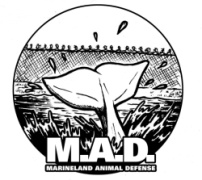 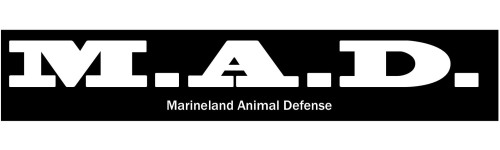 MARINELAND E JOÃO Holer 
um mar de problemasNas últimas semanas, uma dúzia de ex-empregados da Marineland, de formadores para MCs para o pessoal em geral, vieram para a frente apesar dos riscos legais de acordos de não divulgação, para falar sobre o abuso contínuo e persistente e negligência dos animais no parque. Seu testemunho foi parte de um extenso relatório de Toronto Star Investigativo intitulado "Dentro Marineland."Desde 1992, 14 orcas morreram enquanto nos cuidados de Marineland. As causas de morte variam de afogamento e intestinos retorcidos à meningite e imuno-deficiencey.Não há fiscalização regulamentar do mamífero marinho em cativeiro, em Ontário. O OSPCA não tem a experiência ou competência para fazer mudanças significativas e da Associação Canadense de Zoos e Aquários (CAZA) é um grupo industrial financiado por zoológicos e aquários em si.Em 2011, a orca foi Ikaika repossesed por SeaWorld San Diego de Marineland. Seaworld terminado o "empréstimo de reprodução" da baleia assassina, afirmando que eles estavam "preocupados com a saúde física e psicológica Ikaika, se ele [sic] permaneceu em Marineland."Veterinário Marineland, June Mergl, não tem qualquer certificação especial para trabalhar com mamíferos marinhos. Ela foi treinada como um veterano geral, na Virgínia, EUA, e fora de Marineland corre um gato e cão clínica.Além dos problemas que cuidam de mamíferos marinhos, Marineland também abriga ursos e veados em condições deploráveis. Os veados têm sido observadas durante décadas como tendo feridas abertas e tumores, enquanto que os ursos foram reduzidos à mendicância por comida de turistas cúmplices. Eles não recebem qualquer assistência veterinária do parque, e um ex-empregado declarou que ele testemunhou John Deer tiro Holer si mesmo.A voz por trás icônico anúncios faous Marineland de rádio declarou sua vergonha em ser associado com o parque e que ela gostaria de ter sua voz removido os anúncios.John Holer tem uma história documentada de agredir e ameaçar os manifestantes. Em 1996, ele teria atingido um manifestante com o seu carro e, em 2011, ele foi capturado em vídeo ameaçando atropelar um manifestante e "corte (sua) cabeça." Além disso, Holer tem usado sua riqueza para alavancar o sistema legal e ameaçam Ações Estratégicas contra a Participação Pública contra organizações comunitárias que se opõem a ele - incluindo www.GoHomeless.ca, Niagara Acção para Animais e Defesa Animal Marineland. ANPA gasto milhares de dólares em defesa da ação frívola.John Holer comprou o terreno que detinha o Green Oaks Mobile Home Park e começou a despejar 47 famílias, muitas das quais tinham sido há décadas, desde a instalações dentro de um ano. Paula Millard, um residente de longa data, cometeu suicídio um dia antes do despejo em 2011. A terra permanece inutilizada por Holer, 16 meses mais tarde.John Holer recentemente alugou um pedaço de terra pública perto de Marineland o que foi muito usado pelos manifestantes para expressar sua oposição ao parque, indicando a finalidade da compra foi de "embelezamento". A terra permanece inutilizada.O que você pode fazer? Visite: 
MARINELANDANIMALDEFENSE.COM 
para saber mais.MARINELAND E JOÃO Holer 
um mar de problemasNas últimas semanas, uma dúzia de ex-empregados da Marineland, de formadores para MCs para o pessoal em geral, vieram para a frente apesar dos riscos legais de acordos de não divulgação, para falar sobre o abuso contínuo e persistente e negligência dos animais no parque. Seu testemunho foi parte de um extenso relatório de Toronto Star Investigativo intitulado "Dentro Marineland."Desde 1992, 14 orcas morreram enquanto nos cuidados de Marineland. As causas de morte variam de afogamento e intestinos retorcidos à meningite e imuno-deficiencey.Não há fiscalização regulamentar do mamífero marinho em cativeiro, em Ontário. O OSPCA não tem a experiência ou competência para fazer mudanças significativas e da Associação Canadense de Zoos e Aquários (CAZA) é um grupo industrial financiado por zoológicos e aquários em si.Em 2011, a orca foi Ikaika repossesed por SeaWorld San Diego de Marineland. Seaworld terminado o "empréstimo de reprodução" da baleia assassina, afirmando que eles estavam "preocupados com a saúde física e psicológica Ikaika, se ele [sic] permaneceu em Marineland."Veterinário Marineland, June Mergl, não tem qualquer certificação especial para trabalhar com mamíferos marinhos. Ela foi treinada como um veterano geral, na Virgínia, EUA, e fora de Marineland corre um gato e cão clínica.Além dos problemas que cuidam de mamíferos marinhos, Marineland também abriga ursos e veados em condições deploráveis. Os veados têm sido observadas durante décadas como tendo feridas abertas e tumores, enquanto que os ursos foram reduzidos à mendicância por comida de turistas cúmplices. Eles não recebem qualquer assistência veterinária do parque, e um ex-empregado declarou que ele testemunhou John Deer tiro Holer si mesmo.A voz por trás icônico anúncios faous Marineland de rádio declarou sua vergonha em ser associado com o parque e que ela gostaria de ter sua voz removido os anúncios.John Holer tem uma história documentada de agredir e ameaçar os manifestantes. Em 1996, ele teria atingido um manifestante com o seu carro e, em 2011, ele foi capturado em vídeo ameaçando atropelar um manifestante e "corte (sua) cabeça." Além disso, Holer tem usado sua riqueza para alavancar o sistema legal e ameaçam Ações Estratégicas contra a Participação Pública contra organizações comunitárias que se opõem a ele - incluindo www.GoHomeless.ca, Niagara Acção para Animais e Defesa Animal Marineland. ANPA gasto milhares de dólares em defesa da ação frívola.John Holer comprou o terreno que detinha o Green Oaks Mobile Home Park e começou a despejar 47 famílias, muitas das quais tinham sido há décadas, desde a instalações dentro de um ano. Paula Millard, um residente de longa data, cometeu suicídio um dia antes do despejo em 2011. A terra permanece inutilizada por Holer, 16 meses mais tarde.John Holer recentemente alugou um pedaço de terra pública perto de Marineland o que foi muito usado pelos manifestantes para expressar sua oposição ao parque, indicando a finalidade da compra foi de "embelezamento". A terra permanece inutilizada.O que você pode fazer? Visite: 
MARINELANDANIMALDEFENSE.COM 
para saber mais.